PERCORSO FORMATIVO DELLA CLASSEDisciplina: Docente: n. ore settimanali previste: n. ore annuali previste: n. ore annuali effettivamente svolte al 15 maggio: 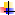 Presentazione sintetica della classeSviluppare i seguenti punti: livelli raggiunti, lacune pregresse, interesse e partecipazione. Motivare se segmenti curriculari programmati non sono stati svolti………………………………………………………………………………………………………………………………………………………………………………………………………………………………………………………………………………………………………………………………………………………………………………………………………………………………………………………………………………….…………………………………………………………………………………………….Libri di testoStrumentiLibri di testoFilmatiSussidi multimedialiSpettacoli teatraliAltro ……………Metodologie adottateCooperative learningDiscussioneApproccio comportamentistaDidattica laboratoriale Lezione frontaleSimulazione/role playingPeer EducationProblem solvingProgettuale/deduttivoAltro …………                                                                   Eliminare le voci che non interessanoObiettivi conseguiti in termini di competenzeContenuti /Moduli disciplinari svoltiValutazione dell’apprendimento Strumenti e prove di verifica:Prove strutturateProve semi-strutturateQuesiti a risposta singola/apertaEsercizi RelazioniComponimenti di varia tipologiaSoluzione di problemiDiscussioniInterrogazioniInterventi                                                                        Eliminare le voci che non interessanoValutazione dell’apprendimento Criteri di valutazione: